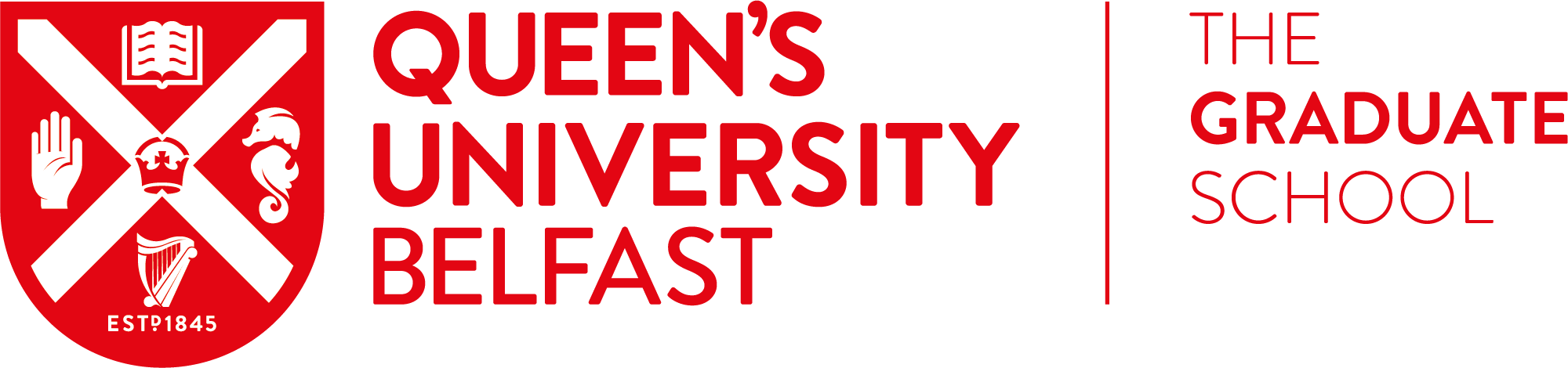 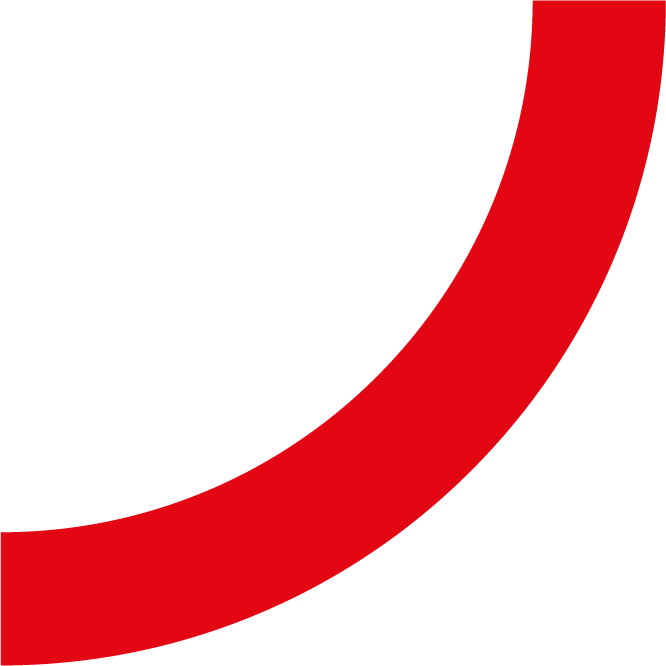 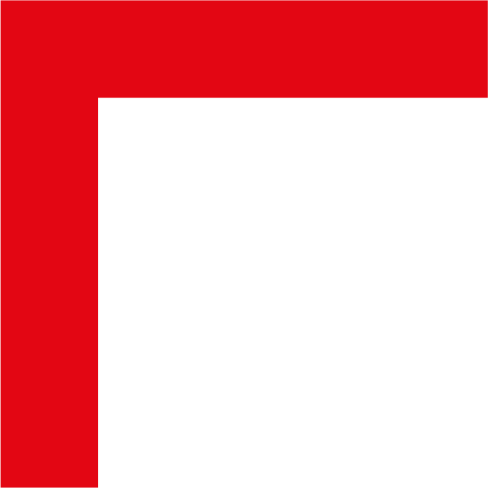 During the programme you will be learning skills /techniques which you will be required to apply between sessions. 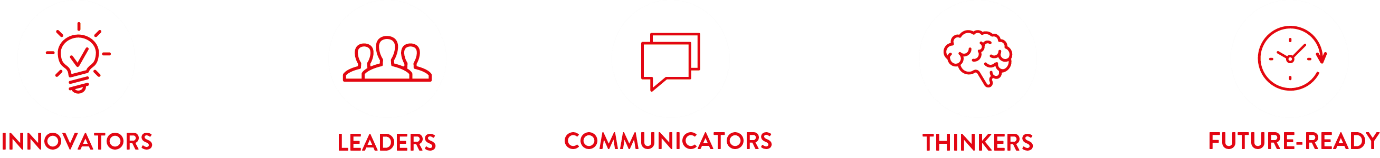 Please provide details on how you plan to use these coaching skills/techniques.In Semester two, there will be 2 available cohorts. Please select the cohort you wish to register for. You must commit to completing the programme on all dates specified.Coaching Skills for Leaders: Semester TwoCoaching Skills for Leaders: Semester TwoCoaching Skills for Leaders: Semester TwoCoaching Skills for Leaders: Semester TwoCoaching Skills for Leaders: Semester TwoPlease choose one cohort (X)March Cohort12 March13 March26 March24 AprilApril Cohort2 April3 April30 April12 June